ПРАВИТЕЛЬСТВО РЯЗАНСКОЙ ОБЛАСТИРАСПОРЯЖЕНИЕот 10 июля 2012 г. N 303-рВ целях обеспечения эффективного взаимодействия исполнительных органов государственной власти Рязанской области, органов местного самоуправления Рязанской области, общественных объединений по вопросам государственной политики в отношении ветеранов, расширения участия ветеранов в общественной жизни, патриотическом воспитании граждан:1. Создать Координационный совет по делам ветеранов при Правительстве Рязанской области и утвердить его состав согласно приложению N 1.2. Утвердить Положение о Координационном совете по делам ветеранов при Правительстве Рязанской области согласно приложению N 2.3. Признать утратившим силу распоряжение Правительства Рязанской области от 31.01.2006 N 18-р.4. Контроль за исполнением настоящего распоряжения возложить на первого заместителя Председателя Правительства Рязанской области.(п. 4 в ред. Распоряжения Правительства Рязанской области от 08.11.2022 N 613-р)Губернатор Рязанской областиО.И.КОВАЛЕВПриложение N 1к распоряжениюПравительства Рязанской областиот 10 июля 2012 г. N 303-рСОСТАВКООРДИНАЦИОННОГО СОВЕТА ПО ДЕЛАМ ВЕТЕРАНОВПРИ ПРАВИТЕЛЬСТВЕ РЯЗАНСКОЙ ОБЛАСТИПриложение N 2к распоряжениюПравительства Рязанской областиот 10 июля 2012 г. N 303-рПОЛОЖЕНИЕО КООРДИНАЦИОННОМ СОВЕТЕ ПО ДЕЛАМ ВЕТЕРАНОВПРИ ПРАВИТЕЛЬСТВЕ РЯЗАНСКОЙ ОБЛАСТИ1. Общие положения1.1. Настоящее Положение определяет порядок организации работы Координационного совета по делам ветеранов при Правительстве Рязанской области (далее - Совет), в том числе задачи и полномочия Совета, порядок его формирования, полномочия членов Совета, порядок организации и обеспечения деятельности Совета.1.2. Совет является постоянно действующим совещательным органом, образованным при Правительстве Рязанской области в целях обеспечения эффективного взаимодействия исполнительных органов государственной власти, органов местного самоуправления Рязанской области, общественных объединений при рассмотрении вопросов, связанных с реализацией государственной политики в отношении ветеранов.1.3. Правовую основу деятельности Совета составляют Конституция Российской Федерации, федеральные конституционные законы, федеральные законы, правовые акты Президента Российской Федерации и Правительства Российской Федерации, Устав (Основной Закон) Рязанской области, законы Рязанской области, правовые акты Губернатора Рязанской области и Правительства Рязанской области, а также настоящее Положение.1.4. Решения Совета носят рекомендательный характер.2. Задачи СоветаЗадачами Совета являются:- обеспечение взаимодействия исполнительных органов государственной власти Рязанской области, органов местного самоуправления муниципальных образований Рязанской области, общественных объединений, представляющих интересы ветеранов в сфере социальной поддержки ветеранов;- мониторинг, обобщение и анализ информации о текущем социально-экономическом положении ветеранов в Рязанской области;- формирование предложений по реализации на территории Рязанской области государственной политики в отношении ветеранов;- развитие форм участия ветеранов в общественной жизни региона в целях формирования патриотических ценностей у молодежи и устойчивых межпоколенческих связей;- информирование Губернатора Рязанской области, Правительства Рязанской области о социально-экономическом положении ветеранов в Рязанской области;- информирование общественности о текущем социально-экономическом положении ветеранов как на территории Рязанской области, так и в целом в Российской Федерации.3. Полномочия СоветаДля реализации задач Совет осуществляет следующие полномочия:- вносит на рассмотрение Правительства Рязанской области предложения по совершенствованию законодательства Рязанской области в части обеспечения прав и законных интересов ветеранов;- привлекает к участию в работе Совета представителей органов государственной власти, органов местного самоуправления, общественных объединений, научных, образовательных, медицинских и иных учреждений, а также других заинтересованных лиц; создает рабочие группы из числа членов Совета и представителей общественных объединений, научных и других организаций, не входящих в состав Совета, для проведения аналитических и экспертных работ с целью подготовки предложений по входящим в компетенцию Совета вопросам;- запрашивает в установленном порядке у органов государственной власти, органов местного самоуправления муниципальных образований Рязанской области, государственных и негосударственных учреждений, организаций необходимую информацию для осуществления своей деятельности;- осуществляет иные полномочия в формах, не противоречащих действующему законодательству и необходимых для эффективной реализации цели и задач деятельности Совета.4. Состав и организация деятельности Совета4.1. Совет формируется в составе председателя Совета, заместителя председателя Совета, секретаря Совета и членов Совета.4.2. Состав Совета утверждается распоряжением Правительства Рязанской области.4.3. Председатель Совета:- осуществляет руководство деятельностью Совета;- проводит заседания Совета;- утверждает планы работ Совета;- утверждает повестку дня заседания Совета;- приглашает для участия в заседаниях Совета представителей органов государственной власти, органов местного самоуправления, общественных объединений, научных, образовательных, медицинских и иных учреждений, а также других заинтересованных лиц;- распределяет обязанности между членами Совета, в рамках деятельности Совета, возложенных на него целей и задач, дает поручения членам Совета;- подписывает протоколы, отчеты и иные документы Совета.4.5. Заместитель председателя Совета исполняет обязанности председателя Совета во время его отсутствия.4.6. Заседания Совета проводятся по мере необходимости, но не реже двух раз в год.(в ред. Распоряжения Правительства Рязанской области от 11.06.2014 N 240-р)4.7. Заседания Совета проводятся открыто.4.8. Решения Совета оформляются протоколом, который подписывается председательствующим на заседании Совета и секретарем Совета.4.9. Заседание Совета считается правомочным, если на нем присутствуют более половины членов Совета. Решения Совета принимаются простым большинством голосов от общего числа членов Совета, присутствующих на заседании. В случае равенства голосов решающим является голос председательствующего на заседании.4.10. Секретарь Совета:- выполняет поручения председателя Совета;- организует делопроизводство Совета, ведет переписку по вопросам, касающимся деятельности Совета;- во взаимодействии с членами Совета обеспечивает подготовку информационно-аналитических материалов к заседанию Совета по вопросам, включенным в повестку дня;- информирует членов Совета о времени, месте и повестке дня заседания Совета;- ведет учет решений Совета и текущий контроль за их исполнением;- готовит доклады руководству Совета о выполнении решений Совета;- направляет решения Совета исполнителям и заинтересованным организациям;- ведет информационную базу контактных данных членов Совета, обеспечивает своевременное внесение в нее изменений на основании данных, представленных членами Совета;- оформляет и подписывает протоколы заседаний Совета;- организует хранение материалов деятельности Совета, в том числе оригиналов протоколов Совета;- осуществляет иные функции, необходимые для надлежащей организации работы Совета.5. Права и обязанности членов Совета5.1. Члены Совета осуществляют свою деятельность на общественных началах и на безвозмездной основе.5.2. Члены Совета принимают участие в заседаниях Совета и создаваемых им рабочих группах лично без права замены, делегирование полномочий члена Совета не допускается.5.3. Члены Совета вправе:- участвовать в заседаниях Совета и голосовать по обсуждаемым вопросам;- вносить предложения в повестку дня заседания Совета и по порядку его ведения;- выступать на заседаниях Совета, предлагать для постановки на голосование вопросы, не входящие в повестку дня заседания Совета;- излагать свое мнение по обсуждаемым на заседании Совета вопросам, в том числе представлять свое письменное мнение по рассматриваемым вопросам в случае невозможности личного участия в заседаниях Совета;- вносить на рассмотрение Совета в инициативном порядке проекты подготовленных им документов, в том числе аналитических записок, докладов, других информационно-аналитических материалов;- выносить на рассмотрение во внеплановом порядке вопросы, требующие безотлагательного разрешения;- получать устную и письменную информацию о деятельности Совета, в том числе о ходе выполнения его решений;- получать и знакомиться с материалами, необходимыми для изучения рассматриваемых Советом вопросов;- вносить предложения по созданию и порядку деятельности рабочих групп Совета;- представлять в письменном виде особое мнение по решениям Совета;- реализовывать иные полномочия, необходимые для надлежащего осуществления деятельности Совета.5.4. Члены Совета обязаны:- лично принимать участие в заседаниях Совета, создаваемых им рабочих групп (в случае участия в их работе);- принимать участие в подготовке вопросов, рассматриваемых на заседаниях Совета;- участвовать в обсуждении рассматриваемых вопросов и выработке решений по ним;- содействовать выполнению решений Совета;- выполнять по поручению Совета, председателя Совета принятые решения, информировать руководство Совета о ходе их выполнения;- своевременно информировать секретаря Совета обо всех изменениях в своей контактной информации;- исполнять иные обязанности, необходимые для надлежащего осуществления деятельности Совета.5.5. Организационно-техническое обеспечение деятельности Совета осуществляет министерство по делам территорий и информационной политике Рязанской области.(в ред. Распоряжения Правительства Рязанской области от 08.11.2022 N 613-р)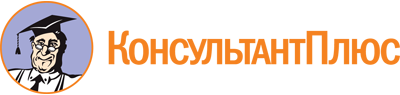 Распоряжение Правительства Рязанской области от 10.07.2012 N 303-р
(ред. от 08.11.2022)
<О Координационном совете по делам ветеранов при Правительстве Рязанской области>
(вместе с "Положением...")Документ предоставлен КонсультантПлюс

www.consultant.ru

Дата сохранения: 17.12.2022
 Список изменяющих документов(в ред. Распоряжений Правительства Рязанской областиот 11.06.2014 N 240-р, от 26.02.2015 N 91-р, от 30.11.2016 N 479-р,от 06.03.2018 N 103-р, от 08.11.2022 N 613-р)Список изменяющих документов(в ред. Распоряжения Правительства Рязанской области от 08.11.2022 N 613-р)Малков Павел Викторович-Губернатор Рязанской области, председатель Координационного советаРослякова Анна Николаевна-первый заместитель Председателя Правительства Рязанской области, заместитель председателя Координационного советаФомина Жанна Александровна-министр по делам территорий и информационной политике Рязанской области, секретарь Координационного советаЧлены Координационного совета:Члены Координационного совета:Члены Координационного совета:Артемов Олег Петрович-заместитель военного комиссара Рязанской области (по согласованию)Бороненков Анатолий Борисович-председатель Рязанской областной общественной организации "Комиссия содействия правоохранительным органам по борьбе с организованной преступностью и коррупцией" (по согласованию)Войтков Николай Иванович-председатель Рязанской областной организации Всероссийской общественной организации ветеранов (пенсионеров) войны, труда, Вооруженных Сил и правоохранительных органов (по согласованию)Голубятников Святослав Николаевич-председатель Рязанской областной общественной организации ветеранов-десантников "Опыт поколений", Герой Российской Федерации (по согласованию)Гришин Василий Николаевич-председатель президиума Рязанской региональной общественной организации - "Комитет ветеранов Военно-Морского Флота" (по согласованию)Караев Сергей Антеевич-председатель правления Рязанского областного отделения Общероссийской общественной организации "Российский Союз ветеранов Афганистана" (по согласованию)Карпенко Елена Владимировна-первый заместитель министра труда и социальной защиты населения Рязанской областиКонопацкий Валерий Иванович-председатель Рязанской городской организации Всероссийской общественной организации ветеранов (пенсионеров) войны, труда, вооруженных сил и правоохранительных органов (по согласованию)Костров Александр Николаевич-руководитель Рязанского регионального отделения Всероссийской общественной организации ветеранов "Боевое братство" (по согласованию)Лагуткин Олег Александрович-председатель совета Рязанской региональной общественной организации ветеранов, военнослужащих, сотрудников и гражданского персонала подразделений национальной гвардии (по согласованию)Мирзоян Александр Арестович-президент Рязанского регионального общественного фонда содействия патриотическому воспитанию граждан "Служу Отечеству" (по согласованию)Соколов Геннадий Николаевич-председатель Совета Рязанской областной общественной организации "Жители блокадного Ленинграда" (по согласованию)Панфилова Татьяна Николаевна-глава муниципального образования - город Рязань, председатель Рязанской городской Думы (по согласованию)Пшенников Александр Сергеевич-министр здравоохранения Рязанской областиШаститко Александр Петрович-Председатель Совета муниципальных образований Рязанской области, глава администрации муниципального образования - Пронский муниципальный район Рязанской области (по согласованию)Щетинкина Ольга Сергеевна-министр образования и молодежной политики Рязанской областиСписок изменяющих документов(в ред. Распоряжений Правительства Рязанской областиот 11.06.2014 N 240-р, от 08.11.2022 N 613-р)